Downloaded on 12th June 2024 11:44:06	2/2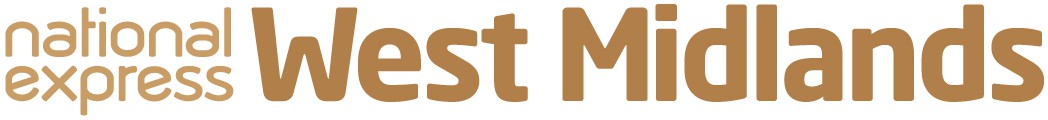 Wolverhampton Bus Station042004500520053505500605061706270635064306500658070507130721072907380746075408030811082008300840085009000910091909280937Portobello Noose Lane042904590529054506000615062706370646065407010709071707250734074307520801081008190828083708470856090609150925093309420950Willenhall The Dale043305030533054906050620063206420651065907060714072207300739074807570806081508240833084208520901091109200930093809470955Wolverhampton Road Primley Ave044205130544060006170632064406540703071107190727073607440753080208110820082908380847085609050914092309320942095009591007Walsall Bus Station044805190550060706240639065107010710071807270735074407520801081008190828083708460855090409130922093109400949095710061014Wolverhampton Bus Station094609541003101110201028103710451054110211111119112811361145115312021210121912271236124412531301131013171325133313411349Portobello Noose Lane095910071016102410331041105010581107111511241132114111491158120612151223123212401249125713061314132313301338134613541402Willenhall The Dale100410121021102910381046105511031112112011291137114611541203121112201228123712451254130213111319132813351343135113591407Wolverhampton Road Primley Ave101610241033104110501058110711151124113211411149115812061215122312321240124912571306131413231331134013471355140314111419Walsall Bus Station102310311040104810571105111411221131113911481156120512131222123112401248125713051314132213311339134813551403141114191427Wolverhampton Bus Station135714051413142014281437144514531501150915171525153315411549155816071616162516331642165117001709171817271736174517541803Portobello Noose Lane141014191427143414421451150015081516152415331541154915571606161516241633164216501659170817171726173517441752180018081816Willenhall The Dale141514241432143914471456150515131521152915381546155416021611162016291638164716551704171317221731174017491757180518131821Wolverhampton Road Primley Ave142714361444145115001509151815261535154315521600160816161625163416431652170017081717172617351743175218011809181718251832Walsall Bus Station143514441452150015091518152715351544155216011609161716251634164316521700170817161725173417431751180018091817182518331840Wolverhampton Bus Station1812182118301840185019051920193519552015203520552115213521552225225523252355Portobello Noose Lane1825183418421852190219161931194620062026204521052124214422042234230423340004Willenhall The Dale1830183918471857190619201935195020102030204921092128214822082238230823380008Wolverhampton Road Primley Ave1841185018581908191719311946200120212041205921192137215722172247231723470017Walsall Bus Station1849185819061915192419381953200820282048210621262143220322232253232323530023Walsall Bus Station045005250545060006150630063906470655070207090717072507330741074907580807081608250834084308520901091009190928093709460955Wolverhampton Rd050005370557061206270643065207010709071607230731074007480757080508140823083208410849085809070916092509330942095110001009Willenhall The Dale050405410601061606310647065607050713072007270735074407530802081008190828083708460853090209110920092909370946095510041013Neachells The Merry Boys051005480608062306380655070407130721072807350744075308030813082108300839084808560903091109200928093709450954100310121021Wolverhampton Bus Station051805570617063206470704071407230731073807460755080408140824083308420851090109080915092309310939094709551004101310221031Walsall Bus Station100310121020102910371046105411031111112011281137114511541202121112191228123712461254130313111320132813371345135414021410Wolverhampton Rd101710261034104310511100110811171125113411421151115912081216122512331242125113001309131813261335134313521400140914181426Willenhall The Dale102110301038104710551104111211211129113811461155120312121220122912371246125513041313132213301339134713561404141314221430Neachells The Merry Boys102910381046105511031112112011291137114611541203121112201228123712451254130313121321133013381347135514041412142114301439Wolverhampton Bus Station103910481056110511131122113011391147115612041213122112301238124712551304131313221331134013481357140514141422143114401449Walsall Bus Station141814261434144214511459150715161525153415421551155916081616162416321641165016591707171517241732174117501758180718161825Wolverhampton Rd143414421450145815071515152315321541155115591608161616251633164116491658170717161724173217411749175718051813182218311840Willenhall The Dale143814461454150215111520152815371546155616041613162116301638164616541703171117201728173617451753180118091817182618351844Neachells The Merry Boys144714551503151115201529153715461555160516131622163016391647165517031712172017291737174517531801180918171824183318421851Wolverhampton Bus Station145715051514152315321541155015591608161716251634164216511659170717151724173217401748175518031811181918261833184218511900Walsall Bus Station1835184518551905191519301945200020152035210021202145220522252255232523550025Wolverhampton Rd1850190019101920193019452000201420292049211321332155221522352305233500050035Willenhall The Dale1854190419141924193419492004201820332053211621362158221822382308233800080038Neachells The Merry Boys1901191119211931194119562011202520402100212221422204222422442314234400140044Wolverhampton Bus Station1910192019301940195020042019203320482108213021502212223222522322235200220052